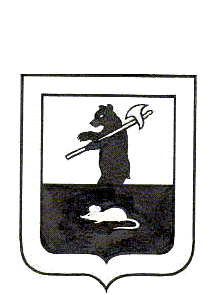 МУНИЦИПАЛЬНЫЙ СОВЕТ ГОРОДСКОГО ПОСЕЛЕНИЯ МЫШКИНРЕШЕНИЕО рассмотрении представления прокуратуры Мышкинского районаот 12.05.2016 № 03-03-2016  об устранении нарушений законодательства о противодействии коррупции и о прекращении полномочий депутата Муниципального Совета городского поселения Мышкин по избирательному округу № 1 Туркиной Светланы МунировныПринято Муниципальным Советом городского поселения Мышкин «24»  мая  2016 года    На основании Федерального закона от 06.10.2003 года № 131-ФЗ «Об общих принципах организации местного самоуправления в Российской Федерации», Федерального закона от 25.12.2008 № 273 «О противодействии коррупции»,  решения  Муниципального Совета городского поселения Мышкин от 26.05.2015 «О реализации законодательства о противодействии коррупции в отношении лиц, замещающих  муниципальные  должности  городского поселения Мышкин», пп. 2 п.7 статьи 25 Устава городского поселения  Мышкин  и  представления  прокуратуры Мышкинского района  от 12.05.2016 № 03-03-2016 об устранении нарушений законодательства о противодействии коррупции, Муниципальный Совет городского поселения Мышкин РЕШИЛ:           1.  Рассмотреть представление прокуратуры Мышкинского района от 12.05.2016 № 03-03-2016  об устранении нарушений законодательства о противодействии коррупции в части соблюдения депутатами Муниципального Совета городского поселения Мышкин сроков предоставления сведений о своих доходах, расходах, об имуществе и обязательствах имущественного характера, а также о доходах, об имуществе и обязательствах имущественного характера своих супруги (супруга) и несовершеннолетних детей. Признать представление обоснованным, т.к. нарушены сроки предоставления сведений о своих доходах, расходах, об имуществе и обязательствах имущественного характера, а также о доходах, об имуществе и обязательствах имущественного характера своих супруги (супруга) и несовершеннолетних детей депутатом Муниципального Совета городского поселения Мышкин по избирательному округу № 1 Туркиной С. М.          2.  Прекратить  полномочия депутата Муниципального Совета городского поселения Мышкин по избирательному округу № 1 Туркиной С. М., в связи с отставкой  по собственному желанию на основании личного письменного заявления.	3. Контроль за исполнением решения возложить на постоянную комиссию  по социальной политике и вопросам местного самоуправления Муниципального Совета городского поселения Мышкин. 	4.  Настоящее  решение вступает в законную  силу с  момента подписания.	5. Опубликовать настоящее решение в газете «Волжские Зори». Глава городского                                        Председатель Муниципального поселения Мышкин                  	Совета городского поселения Мышкин______________Е. В. Петров                      _________________ Р. С. Шувалов«24» мая  2016 года  № 15                      